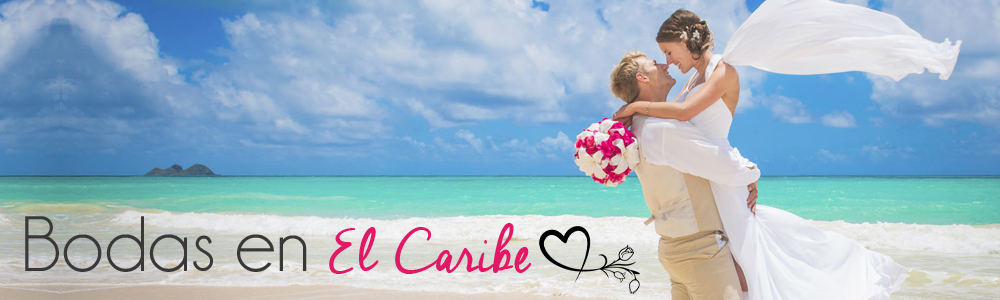 HOTELES BLUE DIAMOND EN REPÚBLICA DOMINICANAPaquetes de BodasPaquete de Bodas Free					  Valor por paquete: GratisPrograma de Bodas Valido para 10 invitados, con alojamiento por 7 noches en el hotel en que se realiza la boda (Requisito: reservar como mínimo 35 Room/Night o un mínimo de reservas equivalente a USD$1.900)Disponible en: Royalton Punta Cana, Royalton Bávaro, Hideaway At Royalton Punta Cana, Chic Punta Cana.INCLUYE:Bienvenida VIP y registro de salida tardía para los novios (sujeto a disponibilidad)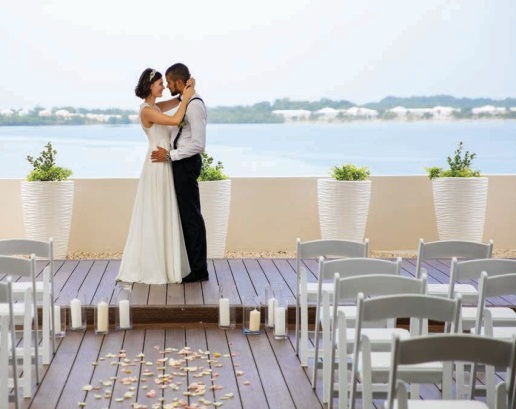 Ascenso de categoría de alojamiento para los novios (según disponibilidad)Recepción con bebidas, aperitivos fríos y coctel especial para los novios el día de la boda10 % de descuento para los invitados en servicios del spa (no aplica para el salón de belleza)Varios espacios de boda para diferentes tipos de noviasCeremonia simbólicaMesa con centro de flores tropical y sillas para los invitadosSistema de sonido1 Bouquet tropical1 Boutonniere tropicalVino espumoso para el brindisCena semiprivada en uno de nuestros restaurantes (2 horas)Menús personalizadosPastel de un pisoNOTAS:Los artículos que no se utilicen en nuestros paquetes no se pueden canjear por dinero en efectivo ni por otros servicios. Precios e inclusiones están sujetos a cambios sin previo aviso.Paquete de Bodas Inolvidable			      Valor por paquete: USD$2.760Programa de Bodas Valido para 20 personas, con alojamiento en el hotel en que se realiza la boda.Disponible en: Royalton Punta Cana, Royalton Bávaro, Hideaway At Royalton Punta Cana, Chic Punta Cana.INCLUYE:Ascenso de categoría para los novios (sujeta a disponibilidad)Amenidad de bienvenida10% de descuento en el spa para el grupo de bodasDesayuno a la cama para la mañana siguiente de la bodaServicio de ministro para ceremonia simbólicaMontaje básico con mesa, centro de mesa y sillas blancasSistema de sonidoRamo de noviaBoutonniere para el novioBrindis con vino espumosoCena privada por 4 horas4 Horas de barra libreMontaje con mesas redondas y mantelería blancaPastel de bodasNOTAS:Los artículos que no se utilicen en nuestros paquetes no se pueden canjear por dinero en efectivo ni por otros servicios. Precios e inclusiones están sujetos a cambios sin previo aviso.Condiciones generales:Paquete de bodas incluye solo indicado en el detalle, no incluye alojamiento, traslados ni ticket aéreos.Una vez se haya realizado el pago del paquete y los extras, no habrá reembolso.Servicios no mencionados en este paquete tienen cargo adicional.Los precios de los paquetes y extras están sujetos a cambio sin previo aviso.SUPLEMENTOSALOJAMIENTO PARA NOVIOSINCLUYE:- 7 noches de alojamiento con sistema todo incluido.**Valor por pasajero en USD**ALOJAMIENTO PARA INVITADOSINCLUYE:-7 noches de alojamiento con sistema todo incluido.**Valor por pasajero en USD**TRASLADOS PARA NOVIOS E INVITADOSTraslados en Servicio Compartido, Valor en USD por pasajero:Traslados en Servicio Privado, Valor en USD por Vehículo:NO INCLUYE:Gastos de agenciaAlojamiento,TrasladosBoletos aéreos.ExcursionesExtrasSeguro de asistencia médicaCONDICIONES GENERALES                                                                                                          Valores para pasajeros individuales. Sujetos a disponibilidad al momento de reservar y a cambios sin previo aviso.Tarifa programa valido solo para fechas indicadas. No aplican para festividades locales, eventos especiales a realizarse en destino, navidad, año nuevo, fiestas patrias y fechas indicadas por el operador.El programa está cotizado en la categoría habitación más económica del hotel. Para categorías superiores. Cotizar.Traslados regulares desde aeropuerto señalado. Consulte por suplemento para traslados privados. CARGO EXTRA POR PAQUETE DE BODA VALORValor por persona adicional Alojada en el mismo hotel de la boda (Valido para invitados).27CARGO EXTRA POR PAQUETE DE BODA VALORValor por persona adicional Alojada en el mismo hotel de la boda (Valido para invitados).80HOTELVIGENCIADOBLENT. AD.Royalton Bávaro01 May a 30 Jun1.251179Royalton Bávaro01 Jul a 31 Ago1.335191Royalton Bávaro01 Sep a 31 Oct1.139163Royalton Punta Cana01 May a 30 Jun1.092156Royalton Punta Cana1 Jul a 31 Ago1.241177Royalton Punta Cana1 Sep a 31 Oct989141Hideaway At Royalton Punta Cana1 May a 30 Jun1.185169Hideaway At Royalton Punta Cana1 Jul a 31 Ago1.241177Hideaway At Royalton Punta Cana1 Sep a 31 Oct1.083155Chic Punta Cana1 May a 30 Jun1.185169Chic Punta Cana1 Jul a 31 Ago1.241177Chic Punta Cana1 Sep a 31 Oct1.083155HOTELVIGENCIASINGLENT. AD.DOBLENT. AD.TRIPLENT. AD.NIÑO 1NT. AD.NIÑO 2NT. AD.PLAN FAMILIAREDAD NIÑOSRoyalton Bavaro01 May a 30 Jun1.8762681.2511791.14616462589625899382-12 AñosRoyalton Bavaro01 Jul a 31 Ago2.0022861.3351911.22317566795667951.0012-12 AñosRoyalton Bavaro01 Sep a 31 Oct1.7082441.1391631.04414956981569818542-12 AñosRoyalton Punta Cana01 May a 30 Jun1.6382341.0921561.00114354678546788192-12 AñosRoyalton Punta Cana1 Jul a 31 Ago1.8622661.2411771.13816362189621899312-12 AñosRoyalton Punta Cana1 Sep a 31 Oct1.48421298914190713049571495717422-12 AñosHideaway At Royalton Punta Cana1 May a 30 Jun1.7782541.1851691.087155N/AN/AN/AN/AN/ASolo AdultosHideaway At Royalton Punta Cana1 Jul a 31 Ago1.8622661.2411771.138163N/AN/AN/AN/AN/ASolo AdultosHideaway At Royalton Punta Cana1 Sep a 31 Oct1.6242321.083155992142N/AN/AN/AN/AN/ASolo AdultosChic Punta Cana1 May a 30 Jun1.7782541.185169N/AN/AN/AN/AN/AN/AN/ASolo AdultosChic Punta Cana1 Jul a 31 Ago1.8622661.241177N/AN/AN/AN/AN/AN/AN/ASolo AdultosChic Punta Cana1 Sep a 31 Oct1.6242321.083155N/AN/AN/AN/AN/AN/AN/ASolo AdultosTRASLADOVALOR EN USDAeropuerto Punta Cana / Hotel/ Aeropuerto Punta Cana14TRASLADOTIPO DE VEHÍCULOVALOR EN USDAeropuerto Punta Cana / Hotel/ Aeropuerto Punta Cana1 a 4 pax94Aeropuerto Punta Cana / Hotel/ Aeropuerto Punta Cana5 a 7 pax174Aeropuerto Punta Cana / Hotel/ Aeropuerto Punta Cana8 a 15 pax294